Grille extérieure LZP 50Unité de conditionnement : 1 pièceGamme: D
Numéro de référence : 0151.0314Fabricant : MAICO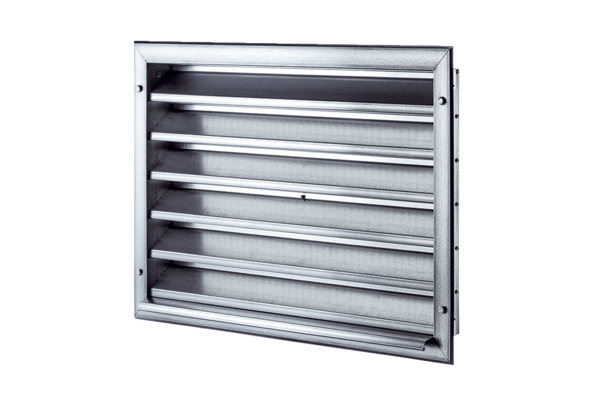 